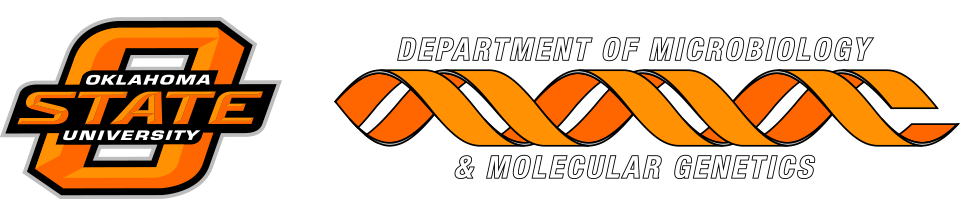 
MICROBIOLOGY & MOLECULAR GENETICSSEMINAR“Laboratory Safety and Hazardous Waste”Greg HoganOSU Environmental Health and Safety
MondayApril 9, 20183:30pmRM LSE 215